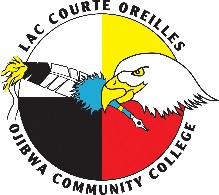 LAC COURTE OREILLES OJIBWA COMMUNITY COLLEGEDean of Institutional Research and EffectivenessData Request FormData requests require completion of this form. Requests will be completed in a timely fashion; however, please know that the complexity of the request, the purpose of the request, the relationship to institutional priorities, and the volume of requests may impact the completion date.FERPA regulations permit disclosure of personally identifiable information from students’ educational records to designated individuals.  According to the College student handbook, a school official is “A person employed by Lac Courte Oreilles Ojibwa Community College in an administrative, supervisory, academic, or support employee position; college security officer acting in a health or safety emergency; or a person assisting another school official in performing his or her tasks.  A school official has a legitimate educational interest if the official needs to review an educational record in order to fulfill his or her professional responsibility.”  By checking this box, you indicate your agreement to maintain the data provided to you in accordance with FERPA regulations.Name	Department	Position	Phone	Email	Date of Request	Date Data Needed	Please describe the purpose of this request and indicate if the information will be reported an internal and/or external document (e.g. grant proposal, program review, etc.).How will this data be used to improve student learning and/or advance the College strategic planning goals?Please provide a detailed description of the data requested (e.g. student enrollment, faculty and staff count, degrees awarded, etc.).Please specify the year(s)/semester(s) requested.Please indicate the sort and/or grouping preference of the data to you (e.g. sort by gender, major, etc.).